Personal Action Toward Health (PATH) for DiabetesMichigan State University Extension delivers high-quality and affordable programs that promote healthy lifestyles.For more information on programs and events near you visit:www.msue.msu.eduPATH for Diabetes is a six week workshop designed to provide skills and tools to help you improve your health and manage your symptoms. As a result, you will be better equipped to face the daily challenges of living with diabetes. Through PATH for Diabetes you will learn to:Deal with the challenges of not feeling wellEffectively talk to healthcare providers and family membersOvercome stress and relaxIncrease your energyHandle everyday activities more easilyStay independentSet goals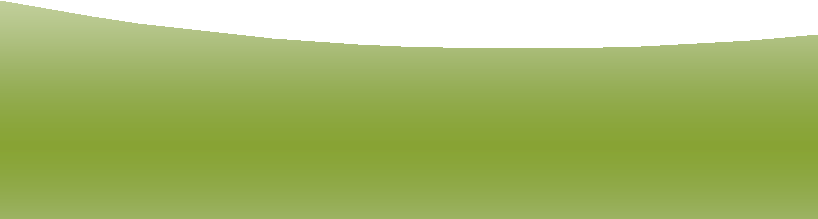 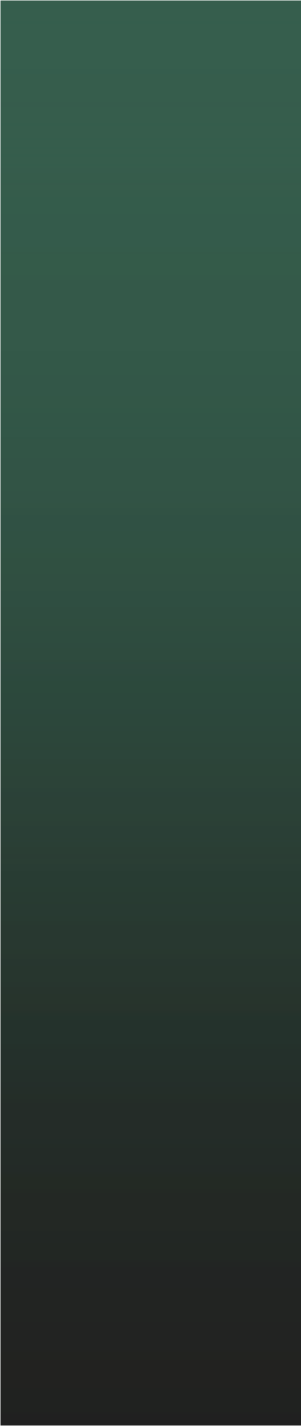 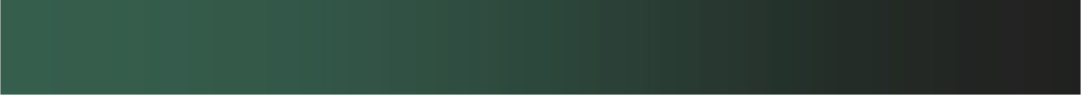 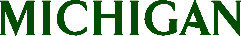 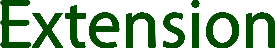 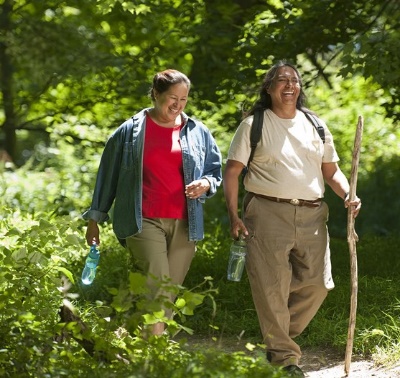 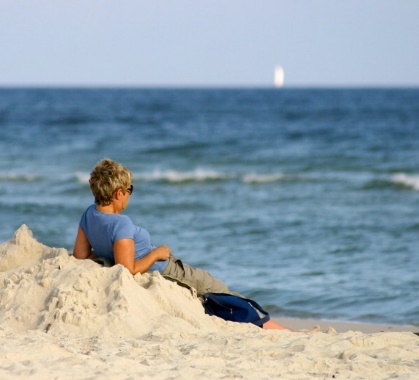 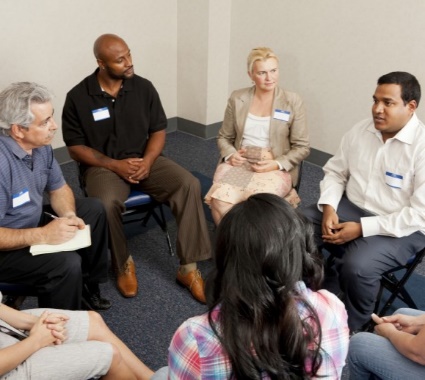 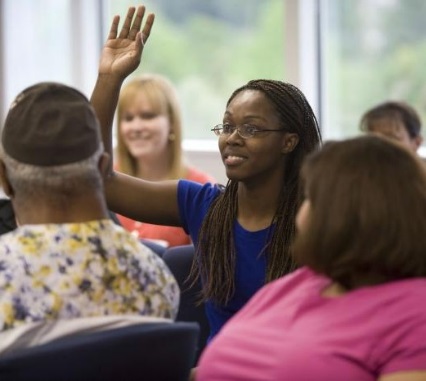 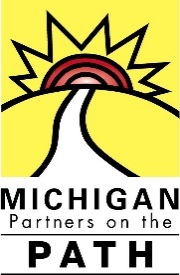 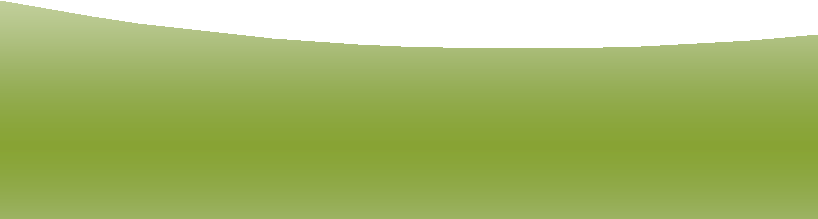 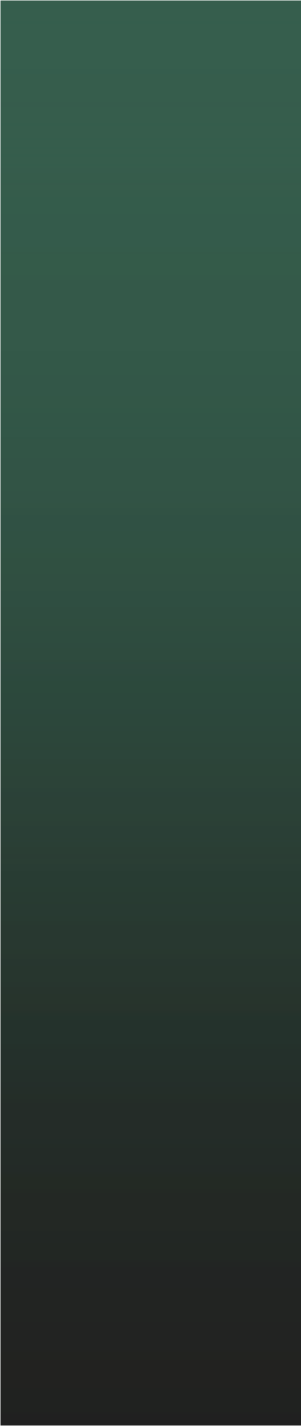 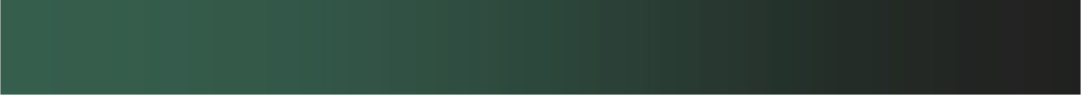 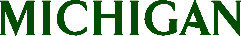 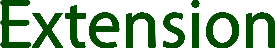 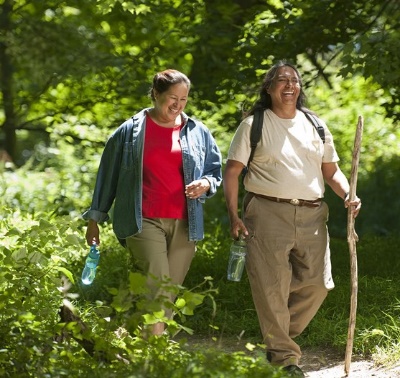 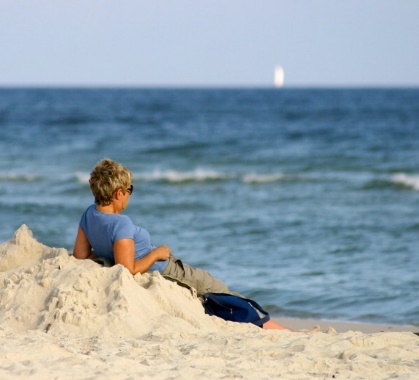 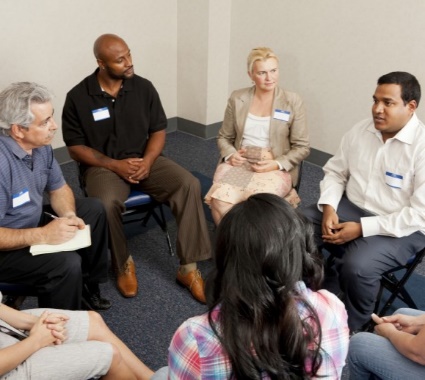 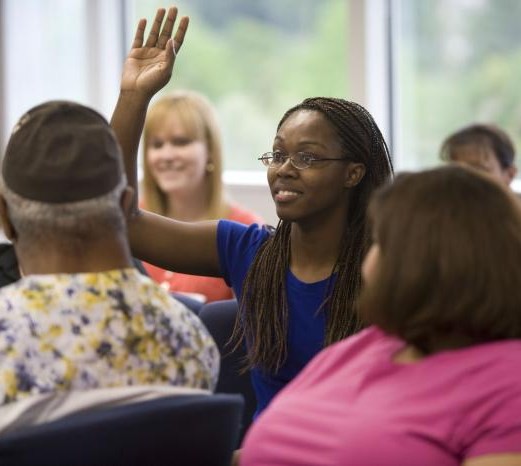 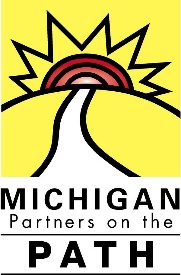 Accommodations for persons with disabilities may be requested by contacting Christi Demitz at 616/632-7881 by December 21, 2015, to make arrangements. Requests received after this date will be fulfilled when possible.Please join us — your health matters!MSU is an affirmative-action, equal opportunity employer. Michigan State University Extension programs and materials are open to all without regard to race, color, national origin, gender, gender identity, religion, age, height, weight, disability, political beliefs, sexual orientation, marital status, family status or veteran status.